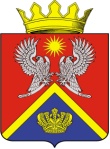 АДМИНИСТРАЦИЯ  СУРОВИКИНСКОГО МУНИЦИПАЛЬНОГО РАЙОНАВОЛГОГРАДСКОЙ ОБЛАСТИПОСТАНОВЛЕНИЕ- ПРОЕКТ__.12.2022                                                      № Об утверждении муниципальной программыСуровикинского муниципального района«Мероприятия в сфере молодежной политики в Суровикинском муниципальном районе              Волгоградской области»        В соответствии со ст.179 Бюджетного кодекса Российской Федерации, постановлением администрации Суровикинского муниципального района от  25 августа 2016 г. № 1115 «Об утверждении Порядка разработки, реализации и оценки эффективности муниципальных программ Суровикинского муниципального района Волгоградской области» администрация Суровикинского муниципального района Волгоградской области постановляет:  1. Утвердить прилагаемую муниципальную программу Суровикинского муниципального района «Мероприятия в сфере молодежной политики в Суровикинском муниципальном районе Волгоградской области» ( далее – Программа). 2. Финансовому отделу администрации Суровикинского муниципального          района предусмотреть в бюджете  Суровикинского муниципального района финансирование Программы  согласно смете расходов  Программы. 3. Контроль за исполнением настоящего распоряжения  возложить на заместителя главы Суровикинского муниципального района по финансам и экономике Чистову Г.А.4. Настоящее постановление вступает в силу после его подписания, подлежит официальному опубликованию в общественно-политической газете Суровикинского района «Заря» и размещению на официальном сайте администрации Суровикинского муниципального района в информационно – телекоммуникационной сети «Интернет».Глава Суровикинского муниципального  района                                                   Р.А.Слива                Муниципальная программа Суровикинского муниципального района«Мероприятия в сфере молодежной политики в Суровикинском муниципальном районе Волгоградской области» ПАСПОРТ муниципальной программы Суровикинского муниципального района  «Мероприятия в сфере молодежной политики в Суровикинском муниципальном районе Волгоградской области» (далее - муниципальная программа)1.  Общая характеристика сферы реализации муниципальной программыМолодежь - стратегический ресурс будущего, эффективная работа с этой категорией населения - один из важнейших инструментов развития страны, роста благосостояния граждан. Основными приоритетными направлениями являются:-  содействие самореализации молодежи в общественной жизни, поддержка творческой молодежи, организация досуга детей, подростков и молодежи;-   профилактика асоциальных явлений среди молодежи.Основная деятельность заключается в содействии социальному, культурному, духовному и интеллектуальному развитию подростков и молодежи, расширению возможностей в выборе своего жизненного пути, достижения личного успеха, а также реализации инновационного потенциала молодежи в интересах общественного развития и развития самой молодежи.Одним из показателей  эффективности практики занятости несовершеннолетних можно считать спад подростковой преступности.  Анализ достигнутых показателей  в ходе реализации муниципальной   программы «Мероприятия в сфере молодежной политики в Суровикинском муниципальном районе Волгоградской области»  на 2023 - 2025 годы позволит в будущем определить приоритетные направления развития молодежной политики на территории Суровикинского муниципального района.Основными рисками, которые могут осложнить решение обозначенных проблем программно-целевым методом и повлечь за собой снижение показателей реализации муниципальной программы, являются:   финансовые риски, возникающие в результате несвоевременного финансирования и недостаточного ресурсного обеспечения запланированных мероприятий муниципальной программы;  социальные риски, возникающие в результате ухудшения социально-экономической ситуации.  В целях минимизации рисков в процессе реализации муниципальной программы предусматриваются:  осуществление эффективного управления;   мониторинг выполнения муниципальной программы, регулярный анализ реализации мероприятий муниципальной программы;   перераспределение объемов финансирования в зависимости от динамики и темпов достижения поставленной цели, изменений во внешней среде;   разработка дополнительных мероприятий муниципальной программы.2. Цели, задачи, сроки  и этапы реализации муниципальной программыОсновной целью муниципальной программы является создание благоприятных условий для использования потенциала молодых граждан в интересах социально-экономического, общественно-политического и культурного развития Суровикинского муниципального района.Муниципальной программой предусматривается решение следующих задач:- вовлечение молодежи в общественно-политическую деятельность;-   обеспечение эффективной социализации молодежи, в том числе находящейся в трудной жизненной ситуации;   - поддержка талантливой студенческой и учащейся  молодежи.Муниципальная программа  рассчитана на  2023 - 2025 годы, отдельные этапы программы не выделяются.3.  Целевые показатели достижения целей и решения задач, ожидаемые конечные результаты реализации муниципальной программыЦелевые показатели муниципальной программы отражают степень достижения предусмотренных в ней целей и эффективность решения поставленных задач. Основным целевым показателем реализации муниципальной программы является:              - увеличение численности молодежи, принимающей участие в общественно-политической деятельности, от общего числа молодежи к 2025г. до 36%;    - увеличение численности  молодежи, находящейся в трудной жизненной ситуации, принимающей участие в общественной деятельности, от общего числа молодежи к 2025г. до 15%.Показатели муниципальной программы определяются на основе статистической отчетности, сбора информации от соисполнителей муниципальной программы.         Показатели, характеризующие степень достижения целей и решения задач муниципальной программы, приведены в  таблице целевых показателей муниципальной программы  (Приложение 1 к настоящей программе).    Достижение целевых значений показателей будет способствовать достижению целевого значения ожидаемого конечного результата муниципальной программы.4. Обобщенная характеристика основных мероприятий муниципальной программыМуниципальная программа включает мероприятия, направленные на развитие и поддержку молодежного досуга и творчества детей и молодежи  на территории Суровикинского муниципального  района. Перечень  мероприятий муниципальной программы приведен в Приложении 2 к настоящей программе.      5. Прогноз сводных показателей муниципальных заданий в рамках реализации муниципальной программы	В рамках реализации муниципальной программы участие муниципальных учреждений не предусмотрено. Формирование муниципальных заданий не предусмотрено.	    6. Обоснование объема финансовых ресурсов, необходимых для реализации муниципальной программы Общий  объем финансирования мероприятий муниципальной программы в 2023-2025 годах составляет 550,0 тыс.  рублей, в том числе средства бюджета Суровикинского муниципального района – 550,0 тыс. рублей.Данные средства будут направлены на реализацию муниципальной программы:2023 г. – 250,0 тыс. рублей;2024 г. – 150, 0 тыс. рублей;2025 г.  – 150,0 тыс.рублей.Ресурсное обеспечение муниципальной программы носит прогнозный характер (Приложение 3 к настоящей Программе).Мероприятия муниципальной программы и объемы ее финансирования могут ежегодно уточняться при формировании проекта бюджета Суровикинского муниципального района на соответствующий финансовый год и плановый период. 7. Механизм реализации муниципальной программыЗаказчик-координатор муниципальной  программы осуществляет управление и организует реализацию мероприятий муниципальной программы по срокам и процедурам, согласованным с непосредственными исполнителями мероприятий муниципальной программы.Ответственным исполнителем муниципальной программы является отдел по предоставлению жилищных субсидий и социальной политике администрации Суровикинского муниципального района.Соисполнителями муниципальной программы являются:          отдел по образованию  администрации Суровикинского муниципального района;комиссия по делам несовершеннолетних и защите их прав Суровикинского муниципального района.Исполнители муниципальной программы несут ответственность за качественное и своевременное исполнение программных мероприятий, целевое и рациональное использование выделяемых  на их реализацию бюджетных средств.       Реализация мероприятий муниципальной программы позволит обеспечить досуг детей и молодежи на территории Суровикинского муниципального района, что будет способствовать повышению качества жизни молодежи. Оценка эффективности реализации муниципальной программы осуществляется путем ежегодного сопоставления фактических и планируемых значений целевых показателей и финансовых ресурсов на ее реализацию, и числа выполненных и планируемых мероприятий. 8. Перечень имущества,  создаваемого (приобретаемого)в ходе реализации муниципальной программы.         Сведения о правах на имущество, создаваемое (приобретаемое) в ходе реализации муниципальной программыИмущество, создаваемое или приобретаемое в ходе реализации муниципальной программы, является собственностью Суровикинского муниципального района.	Имущество, приобретаемое в ходе реализации муниципальной программы для муниципальных учреждений Суровикинского муниципального района, является собственностью Суровикинского муниципального района и закрепляется за такими учреждениями на праве оперативного управления. Для реализации муниципальной программы планируется закупка спортивного инвентаря, бытовой техники,  посуды, набора  конфет.ПЕРЕЧЕНЬ целевых показателей муниципальной программы Суровикинского муниципального района «Мероприятия в сфере молодежной политики в Суровикинском муниципальном районеВолгоградской области»                     	                                                                                                                    ПРИЛОЖЕНИЕ  2ПЕРЕЧЕНЬмероприятий муниципальной программы Суровикинского муниципального района  «Мероприятия в сфере молодежной политики в Суровикинском муниципальном районе Волгоградской области» РЕСУРСНОЕ ОБЕСПЕЧЕНИЕмуниципальной программы Суровикинского муниципального района «Мероприятия в сфере молодежной политики в Суровикинском муниципальном районе Волгоградской области» за счет средств, привлеченных их различных источников финансирования, с распределением по главным распорядителям средств бюджета районаУТВЕРЖДЕНАпостановлением администрации Суровикинскогомуниципального районаот ______2022 № Ответственный исполнитель муниципальной программыОтдел по предоставлению жилищных субсидий и  социальной политике администрации Суровикинского муниципального районаСоисполнители муниципальной программыОтдел по образованию администрации Суровикинского муниципального района;Комиссия по делам несовершеннолетних и защите их прав Суровикинского муниципального районаЦели муниципальной программы- создание благоприятных условий для использования потенциала молодых граждан в интересах социально-экономического, общественно-политического и культурного развития Суровикинского муниципального района.Задачи муниципальной программы- вовлечение молодежи в общественно-политическую деятельность;-    обеспечение эффективной социализации молодежи, в том числе находящейся в трудной жизненной ситуации;- поддержка талантливой студенческой и учащейся  молодежи.Целевые показатели муниципальной программы, их значения на последний год реализации-  увеличение численности молодежи, принимающей участие в общественно-политической деятельности от общего числа молодежи к 2025г. до 36%;- увеличение численности  молодежи, находящейся в трудной жизненной ситуации, принимающей участие в общественной деятельности, от общего числа молодежи к 2025г. до 15%.Сроки и этапы         реализации муниципальной программы2023 – 2025 годы, отдельные этапы реализации программы не выделяютсяОбъемы и источники финансирования муниципальной программыОбщий объем финансирования муниципальной программы составляет 550,0 тыс. рублей из средств бюджета района, в том числе по годам:2023 г.  - 250,0 тыс.рублей;2024 г.  - 150,0 тыс. рублей;2025  г. - 150,0  тыс. рублейОжидаемые результаты реализации муниципальной программы-создание условий успешной социализации и эффективной самореализации молодежи;-развитие потенциала талантливой молодежи в различных сферах деятельности;-содействие воспитанию  граждан, проживающих на территории Суровикинского муниципального района, в том числе развитию добровольческих качеств личности;-приобретение молодежью социального и профессионального опыта  - сначала в качестве добровольца в профессиональных проектных командах, затем -  в качестве молодого профессионала;-включение молодежи в процессы социального развития Суровикинского муниципального районаПРИЛОЖЕНИЕ  1к муниципальной программе Суровикинского муниципального района «Мероприятия в сфере молодежной политики в Суровикинском муниципальном районеВолгоградской области» № п/пНаименование целевого показателяЕдиница измеренияЗначение целевых показателейЗначение целевых показателейЗначение целевых показателейЗначение целевых показателейЗначение целевых показателейЗначение целевых показателейЗначение целевых показателейЗначение целевых показателей№ п/пНаименование целевого показателяЕдиница измеренияБазовый год (отчетный)Базовый год (отчетный)Текущий годТекущий годТекущий годПервый год реализации муниципальной программы, подпрограммыВторой год реализации муниципальной программы, подпрограммыТретий год реализации муниципальной программы, подпрограммы12344555678Муниципальная программа Суровикинского муниципального района  «Мероприятия в сфере молодежной политики в Суровикинском муниципальном районе Волгоградской области» Муниципальная программа Суровикинского муниципального района  «Мероприятия в сфере молодежной политики в Суровикинском муниципальном районе Волгоградской области» Муниципальная программа Суровикинского муниципального района  «Мероприятия в сфере молодежной политики в Суровикинском муниципальном районе Волгоградской области» Муниципальная программа Суровикинского муниципального района  «Мероприятия в сфере молодежной политики в Суровикинском муниципальном районе Волгоградской области» Муниципальная программа Суровикинского муниципального района  «Мероприятия в сфере молодежной политики в Суровикинском муниципальном районе Волгоградской области» Муниципальная программа Суровикинского муниципального района  «Мероприятия в сфере молодежной политики в Суровикинском муниципальном районе Волгоградской области» Муниципальная программа Суровикинского муниципального района  «Мероприятия в сфере молодежной политики в Суровикинском муниципальном районе Волгоградской области» Муниципальная программа Суровикинского муниципального района  «Мероприятия в сфере молодежной политики в Суровикинском муниципальном районе Волгоградской области» Муниципальная программа Суровикинского муниципального района  «Мероприятия в сфере молодежной политики в Суровикинском муниципальном районе Волгоградской области» Муниципальная программа Суровикинского муниципального района  «Мероприятия в сфере молодежной политики в Суровикинском муниципальном районе Волгоградской области» Муниципальная программа Суровикинского муниципального района  «Мероприятия в сфере молодежной политики в Суровикинском муниципальном районе Волгоградской области» 1Увеличение численности молодежи, принимающей участие в общественно-политической деятельности % от общего числа молодежи% от общего числа молодежи303033343435362Увеличение численности молодежи, находящейся в трудной жизненной ситуации, принимающей участие в общественной деятельности % от общего числа молодежи% от общего числа молодежи991213131415к муниципальной программеСуровикинского муниципального района «Мероприятия в сфере молодежной политики в Суровикинском муниципальном районеВолгоградской области»№п/пНаименование основногомероприятия, мероприятияОтветственный исполнитель, соисполнитель муниципальной программы, подпрограммыОтветственный исполнитель, соисполнитель муниципальной программы, подпрограммыОтветственный исполнитель, соисполнитель муниципальной программы, подпрограммыГодреализа-цииГодреализа-цииОбъем и источники финансирования (тыс. рублей)Объем и источники финансирования (тыс. рублей)Объем и источники финансирования (тыс. рублей)Объем и источники финансирования (тыс. рублей)Объем и источники финансирования (тыс. рублей)Объем и источники финансирования (тыс. рублей)Объем и источники финансирования (тыс. рублей)Непосредственные результаты реализации мероприятияНепосредственные результаты реализации мероприятия№п/пНаименование основногомероприятия, мероприятияОтветственный исполнитель, соисполнитель муниципальной программы, подпрограммыОтветственный исполнитель, соисполнитель муниципальной программы, подпрограммыОтветственный исполнитель, соисполнитель муниципальной программы, подпрограммыГодреализа-цииГодреализа-циивсегов том числев том числев том числев том числев том числев том числеНепосредственные результаты реализации мероприятияНепосредственные результаты реализации мероприятия№п/пНаименование основногомероприятия, мероприятияОтветственный исполнитель, соисполнитель муниципальной программы, подпрограммыОтветственный исполнитель, соисполнитель муниципальной программы, подпрограммыОтветственный исполнитель, соисполнитель муниципальной программы, подпрограммыГодреализа-цииГодреализа-циивсегоФедеральный  бюджетФедеральный  бюджетОбластной бюджетМестный бюджетМестный бюджетВнебюджетные источникиНепосредственные результаты реализации мероприятияНепосредственные результаты реализации мероприятия123334556678891010Муниципальная программы Суровикинского муниципального района  «Мероприятия в сфере молодежной политики в Суровикинском муниципальном районе Волгоградской области»  Муниципальная программы Суровикинского муниципального района  «Мероприятия в сфере молодежной политики в Суровикинском муниципальном районе Волгоградской области»  Муниципальная программы Суровикинского муниципального района  «Мероприятия в сфере молодежной политики в Суровикинском муниципальном районе Волгоградской области»  Муниципальная программы Суровикинского муниципального района  «Мероприятия в сфере молодежной политики в Суровикинском муниципальном районе Волгоградской области»  Муниципальная программы Суровикинского муниципального района  «Мероприятия в сфере молодежной политики в Суровикинском муниципальном районе Волгоградской области»  Муниципальная программы Суровикинского муниципального района  «Мероприятия в сфере молодежной политики в Суровикинском муниципальном районе Волгоградской области»  Муниципальная программы Суровикинского муниципального района  «Мероприятия в сфере молодежной политики в Суровикинском муниципальном районе Волгоградской области»  Муниципальная программы Суровикинского муниципального района  «Мероприятия в сфере молодежной политики в Суровикинском муниципальном районе Волгоградской области»  Муниципальная программы Суровикинского муниципального района  «Мероприятия в сфере молодежной политики в Суровикинском муниципальном районе Волгоградской области»  Муниципальная программы Суровикинского муниципального района  «Мероприятия в сфере молодежной политики в Суровикинском муниципальном районе Волгоградской области»  Муниципальная программы Суровикинского муниципального района  «Мероприятия в сфере молодежной политики в Суровикинском муниципальном районе Волгоградской области»  Муниципальная программы Суровикинского муниципального района  «Мероприятия в сфере молодежной политики в Суровикинском муниципальном районе Волгоградской области»  Муниципальная программы Суровикинского муниципального района  «Мероприятия в сфере молодежной политики в Суровикинском муниципальном районе Волгоградской области»  Муниципальная программы Суровикинского муниципального района  «Мероприятия в сфере молодежной политики в Суровикинском муниципальном районе Волгоградской области»  Муниципальная программы Суровикинского муниципального района  «Мероприятия в сфере молодежной политики в Суровикинском муниципальном районе Волгоградской области»  Муниципальная программы Суровикинского муниципального района  «Мероприятия в сфере молодежной политики в Суровикинском муниципальном районе Волгоградской области»  Мероприятия, направленные на развитие и поддержку молодежного досуга и творчестваМероприятия, направленные на развитие и поддержку молодежного досуга и творчестваМероприятия, направленные на развитие и поддержку молодежного досуга и творчестваМероприятия, направленные на развитие и поддержку молодежного досуга и творчестваМероприятия, направленные на развитие и поддержку молодежного досуга и творчестваМероприятия, направленные на развитие и поддержку молодежного досуга и творчестваМероприятия, направленные на развитие и поддержку молодежного досуга и творчестваМероприятия, направленные на развитие и поддержку молодежного досуга и творчестваМероприятия, направленные на развитие и поддержку молодежного досуга и творчестваМероприятия, направленные на развитие и поддержку молодежного досуга и творчестваМероприятия, направленные на развитие и поддержку молодежного досуга и творчестваМероприятия, направленные на развитие и поддержку молодежного досуга и творчестваМероприятия, направленные на развитие и поддержку молодежного досуга и творчестваМероприятия, направленные на развитие и поддержку молодежного досуга и творчестваМероприятия, направленные на развитие и поддержку молодежного досуга и творчестваМероприятия, направленные на развитие и поддержку молодежного досуга и творчества1.1.Проведение районного конкурса инсценированной песни военных лет «Равнение на Победу»Проведение районного конкурса инсценированной песни военных лет «Равнение на Победу»Отдел по предоставле-нию жилищных субсидий и социальной политике администра-ции Суровикинс-кого муниципаль-ного района (далее-Отдел по предоставле-нию жилищных субсидий и социальной политике)202320242025       202320242025       202320242025       10,010,010,000000000000010,010,010,0000000Организация героико-патриотических мероприятий 1.2.Проведение районного конкурса «Будущее в твоих руках»Проведение районного конкурса «Будущее в твоих руках»Отдел по предоставлению жилищных субсидий и социальной политике202320242025       202320242025       202320242025       10,010,010,000000000000010,010,010,0000000Создание условий для самореализации талантливых и одаренных студентов1.3.Организация и проведение спартакиады «Папа, мама, я - спортивная семья»Организация и проведение спартакиады «Папа, мама, я - спортивная семья»Отдел по предоставле-нию жилищных субсидий и социальной политике202320242025       202320242025       202320242025       10,010,010,000000000000010,010,010,0000000Организация профилактики здорового образа жизни  1.4.Организация профилактической работы, направленной на пропаганду здорового образа жизни среди  подростков и молодежи Суровикинского муниципального районаОрганизация профилактической работы, направленной на пропаганду здорового образа жизни среди  подростков и молодежи Суровикинского муниципального районаОтдел по предоставле-нию жилищных субсидий и социальной политике202320242025       202320242025       202320242025       10,010,010,000000000000010,010,010,0000000Увеличение количества подростков и молодежи, вовлеченных в занятия спортом1.5.Организация и проведение Всемирного Дня молодежиОрганизация и проведение Всемирного Дня молодежиОтдел по предоставле-нию жилищных субсидий и социальной политике202320242025       202320242025       202320242025       10,010,010,000000000000010,010,010,0000000Развитие системы организованного досуга молодежи1.6.Проведение новогодних и рождественских праздников для обучающихся в общеобразо-вательных организациях района (Елка Актива): детей-сирот, детей, оставшихся без попечения родителей, детей--инвалидов и детей, проживающих в семьях, находящихся в трудной жизненной ситуацииПроведение новогодних и рождественских праздников для обучающихся в общеобразо-вательных организациях района (Елка Актива): детей-сирот, детей, оставшихся без попечения родителей, детей--инвалидов и детей, проживающих в семьях, находящихся в трудной жизненной ситуацииОтдел по предоставле-нию жилищных субсидий и социальной политикеОтдел по образованию администра-ции Суровикинс-кого муниципаль-ного района Комиссия по делам несовершеннолетних и защите их прав Суровикинс-кого муниципаль-ного района 202320242025       202320242025       202320242025       100,0100,0100,0000000000000100,0100,0100,0000000Развитие системы организованного досуга молодежи1.7.Организация и проведение районных мероприятий к Международному Дню семьи, Дню семьи, любви и верности, Дню материОрганизация и проведение районных мероприятий к Международному Дню семьи, Дню семьи, любви и верности, Дню материОтдел по предоставле-нию жилищных субсидий и социальной политике202320242025       202320242025       202320242025       100,000000000000000100,000000000Развитие системы организованного досуга молодежиИтогоИтого202320242025       202320242025       202320242025       250,0150,0150,0250,0150,0150,0ПРИЛОЖЕНИЕ  3к муниципальной программе Суровикинского муниципального района«Мероприятия в сфере молодежной политики в Суровикинском муниципальном районе Волгоградской области» Наименование муниципальной программы, подпрограммыГод реализацииНаименование ответственного исполнителя, соисполнителя муниципальной программы, подпрограммыОбъемы и источники финансирования (тыс. рублей)Объемы и источники финансирования (тыс. рублей)Объемы и источники финансирования (тыс. рублей)Объемы и источники финансирования (тыс. рублей)Объемы и источники финансирования (тыс. рублей)Наименование муниципальной программы, подпрограммыГод реализацииНаименование ответственного исполнителя, соисполнителя муниципальной программы, подпрограммывсегов том числев том числев том числев том числеНаименование муниципальной программы, подпрограммыГод реализацииНаименование ответственного исполнителя, соисполнителя муниципальной программы, подпрограммывсегофедеральный бюджетобластной бюджетместный бюджетвнебюджетные источники12345678Муниципальная программа Суровикинского муниципального района  «Мероприятия в сфере молодежной политики в Суровикинском муниципальном районе Волгоградской области» 2023Отдел по предоставлению жилищных субсидий и социальной политике администрации Суровикинского муниципального района(далее- отдел по предоставлению жилищных субсидий и социальной политике)отдел по образованию администрации Суровикинского муниципального района (далее – отдел по образованию)комиссия по делам несовершеннолетних и защите их прав Суровикинского муниципального района (далее-КДНиЗП)250,000250,00Муниципальная программа Суровикинского муниципального района  «Мероприятия в сфере молодежной политики в Суровикинском муниципальном районеВолгоградской области»2024Отдел по предоставлению жилищных субсидий и социальной политике отдел по образованию КДНиЗП150,000150,00Муниципальная программа Суровикинского муниципального района  «Мероприятия в сфере молодежной политики в Суровикинском муниципальном районе Волгоградской области»2025Отдел по предоставлению жилищных субсидий и социальной политике отдел по образованию КДНиЗП150,000150,00Итого по муниципальной программе550,000550,0